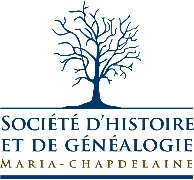 FONDS Si Dolbeau M'était Contée...P41Société d’histoire et de généalogie Maria-ChapdelaineDolbeau-MistassiniRépertoire numérique simpleRédigé par Bibianne Hunter et Joseph-Albert Perron, 1988.Révisé par Marjorie Boulianne en décembre 2023.TraitéTable des matièresPRÉSENTATION DU FONDS	5P41/A Documents administratifs	6P41/A1 ADMINISTRATION ET ORGANISATION DE L'EXPOSITION	6P41/A1/1 :	6P41/B GENRE DE DOCUMENTS - PHOTOGRAPHIES	6P41/B1 RUES DE LA VILLE DE DOLBEAU	7P41/B1/1 :	7P41/B1/2 :	8P41/B2 BÂTIMENTS SCOLAIRES	11P41/B2/2 : École Sacré-Cœur	11P41/B2/3 : École anglaise	11P41/B2/4 : Couvent Sainte-Thérèse	11P41/B2/5 : École Saint-Tharcisius	12P41/B2/6 : Juvénat Saint-Jean	12P41/B3 BÂTIMENTS RELIGIEUX	12P41/B3/1 : Monastère des Hospitalières	12P41/B3/2 : Monastère des Carmélites	13P41/B3/3 : La première église	13P41/B3/4 : Église Sainte-Thérèse d'Avila	13P41/B4 ÉDIFICES MUNICIPAUX ET PARA-PUBLIQUES	14P41/B4/1 : Aréna de Dolbeau	14P41/B4/2 : Hôtel de ville	14P41/B4/3 : Centre civique	15P41/B4/4 : Club Le Jouvenceau	15P41/B4/5 : Sûreté du Québec	16P41/B4/6 : Station de pompage	16P41/B4/7 : Hôpital de Dolbeau	16P41/B5 COMMERCES ET INDUSTRIES	17P41/B5/1 : Commerce	18P41/B6 ORGANISMES ET ASSOCIATIONS	21P41/B6/1 : Chevaliers de Colomb	21P41/B6/2 : Jeunesse Ouvrière Catholique	22P41/B6/3 : Cadets	22P41/B6/4 : Les Croisés	22P41/B6/5 : Les Croisillons	23P41/B6/6 : Fanfare	23P41/B6/7 : Gardes paroissiales	23P41/B6/8 : Fêtes du cinquantenaire	24P41/B6/9 : Chorale	24P41/B6/10 : Chambre de commerce	24P41/B6/11 : Cercle Lacordaire	25P41/B7 EVENEMENTS	25P41/B7/1 : Service des incendies	25P41/B7/2 : Cours	26P41/B7/3 : Inauguration	26P41/B7/4 Hôpital de Dolbeau	26P41/B7/5 : Défilé du 25e anniversaire de la ville	27P41/B7/6 : Événements municipaux	28P41/B7/7 :	28P41/B7/8 : Défilés	28P41/B7/9 : Exposition	29P41/B7/10 : Carnaval d'hiver	29P41/B7/11 : Concours	31P41/B7/12 : Employés	31P41/B7/13 : Cour provinciale	32P41/B7/14 : Vie religieuse	32P41/B8 VIE SCOLAIRE	34P41/B8/1 : Groupe étudiants	34P41/B8/2 : Commission scolaire	36P41/B9 DOMTAR - ALLIANCE - LAKE ST-JOHN POWER AND PAPER	37P41/B9/1 : Vie ouvrière	37P41/B9/2 : Quartier résidentiel et quartier ouvrier du moulin	38P41/B9/3 : Usine et chantier	39P41/B10 SPORTS ET LOISIRS	41P41/B10/1 : Société d'horticulture de Dolbeau	41P41/B10/2 : Hockey	41P41/B10/3 : Centre Astro	42P41/B10/4 : Balle-molle	42P41/B10/5 : Concert	43P41/B10/6 : Croquet	43P41/B10/7 : Musée	43P41/B11 TRANSPORT	43P41/B11/1 : Chemin de fer	43P41/B11/2 : Autoneige, camion à incendie et bateau	45P41/B11/3 : Bateaux	45P41/B12 PONTS ET BARRAGES	46P41/B12/1 : Ponts	46P41/B12/2 : Barrages	46P41/B13 PERSONNES PHYSIQUES	46P41/B2/1 : Personnalités de Dolbeau	46P41/B13/2 : Curés de la paroisse St-Jean de la Croix	52P41/B13/3 : Curés de la paroisse Ste-Thérèse d'Avila	52P41/B13/4 : Hommes religieux	54P41/B14 SCÈNES EXTÉRIEURES DE LA MUNICIPALITÉ DE DOLBEAU	54P41/B14/1 :	54P41/C NÉGATIFS	55P41/C1 VIE SCOLAIRE	55P41/C1/1 :	55P41/C2 VIE RELIGIEUSE	56P41/C2/1 :	56P41/C2/2 :	57P41/C2/3 :	57P41/C3 CENTRE ASTRO ET COMMERCE PHILIPPE SIMARD & FILS	58P41/C3/1 :	58P41/C4 DOMTAR	58P41/C4/1 :	58P41/C4/2 :	59P41/C4/3 :	59P41/C5 SCÈNES EXTÉRIEURES DE DOLBEAU	59P41/C5/1 :	59P41/C6 PERSONNES PHYSIQUES	60P41/C6/1 :	60P41/C6/2 :	60P41/C6/3 :	60P41/C7 VIE RELIGIEUSE	61P41/C7/1 :	61PRÉSENTATION DU FONDSP41 Fonds Exposition « Si Dolbeau m'était contée ». – [1922-1988] – 1,2 cm de documents textuels. - 249 photographies. - 34 négatifs.Notice biographique / Histoire administrative : L’exposition « Si Dolbeau m’était contée » a été préparée à l’occasion du 150e anniversaire de la région du Saguenay-Lac-St-Jean. Cette exposition comptait 37 modules d’une centaine de photographies historiques, 15 présentoirs « Témoin du passé » et 7 éléments tridimensionnels. Cet événement avait pour but de relater les 60 années d’histoire de la municipalité de Dolbeau.Historique de la conservation : Les photographies ont été données par différentes personnes de la ville de Dolbeau à partir du 5 mars 1988. Des ajouts ont été effectués le 8 mars 1988, le 22 mars 1988, le 6 avril 1988, le 20 avril 1988 et, finalement, le 19 septembre 1988. Les versements ont été contrôlés par Bibianne Hunter et Joseph-Albert Perron.Les photographies ont été numérisées en décembre 2023 par Guillaume Trottier.La vérification a été faite par la suite par Marjorie Boulianne, toujours en décembre 2023.Portée et contenu : Ce fonds est constitué de documents portant sur l'organisation de l'exposition et sur l'histoire de la municipalité de Dolbeau.  Les photographies et négatifs portent sur la ville de Dolbeau et sa communauté.Instrument de recherche :Ce fonds est traité. Restrictions régissant la consultation, la reproduction et la publication :Aucune.Contenants : Boîtes 1 à 3 (1 standard et 2 grands formats)R03 E06 T05 à R03 E06 T071 panneau seul (grand format)R03 E06 T00P41/A Documents administratifs- 1988.- 1,2 cm de documents textuels.Portée et contenu : Cette série comprend les documents concernant l'organisation de l'exposition tels que le plan d'aménagement, les coupures de presse, les documents historiques ayant été utilisés et les bulletins paroissiaux "L'Étoile de Ste-Thérèse d'Avila".Titre basé sur le contenu de la série.P41/A1 ADMINISTRATION ET ORGANISATION DE L'EXPOSITIONP41/B GENRE DE DOCUMENTS - PHOTOGRAPHIES- 19--, 1924-[198-].- 286 photographies.Portée et contenu : Cette série comprend sous-séries qui montrent les rues de Dolbeau, les bâtiments scolaires, les bâtiments scolaires, les édifices municipaux et parapubliques, les commerces et industries, les organismes et associations, les événements, la vie scolaire, la compagnie Domtar, les sports et loisirsP41/B1 RUES DE LA VILLE DE DOLBEAU- [19--], 1924-1960.- 25 photographies.Portée et contenu : Cette sous-série comprend des photographies montrant les rues de Dolbeau et les vues aériennes de la municipalité.P41/B2 BÂTIMENTS SCOLAIRES- [19--], 1955-1963.- 10 photographies.Portée et contenu :Cette sous-série montre l'école normale (Chanoine-Simard), l'école Sacré-Coeur, l'école anglaise, le couvent Ste-Thérèse, l'école St-Tharcisius, le juvénat St-Jean.P41/B3 BÂTIMENTS RELIGIEUX- [19--], 1928-1947.- 7 photographies.Portée et contenu :Cette sous-série montre le monastère des hospitalières, des Carmélites, l'église Ste-Thérèse, le presbytère, le couvent Ste-Thérèse.P41/B4 ÉDIFICES MUNICIPAUX ET PARA-PUBLIQUES- [19--], 1932-[198-].- 21 photographies.Portée et contenu :Cette sous-série porte sur l'aréna, l'hôtel de ville, le centre civique, la piscine municipale, le Jouvenceau, la Sûreté du Québec, la station de pompage et l'hôpital.P41/B5 COMMERCES ET INDUSTRIES- [19--], [192-] -1950.- 19 photographies.Portée et contenu :Cette sous-série montre la ferronnerie J. Adélard Gagnon, boutique à bois de Wilfrid Dubreuil, F.X. Langlois, Charles Vézina, Magella Fleuriste, Henri Gagnon Amusements, magasin de fruit J.E. Boivin, Dolbeau inn, Philippe Simard & Fils, Galerie des Érables, Provigo, Julac inc, Produits Alba inc., Domtar.P41/B6 ORGANISMES ET ASSOCIATIONS- [19--], 1937-1969.- 21 photographies.Portée et contenu :Cette sous-série montre les Chevaliers de Colomb, la Jeunesse Ouvrière Catholique section Dolbeau, les Cadets "Les Éclaireurs", les Croisés, les Croisillons, la Fanfare du juvénat, les Gardes paroissiaux, le comité d'organisation des fêtes du cinquantenaire, la chorale du 50ième et la Chambre de commerce.P41/B7 EVENEMENTS- [19--], [192-] -[197-].- 54 photographies.Portée et contenu :Cette sous-série porte sur les événements de la vie municipale, les événements ayant eu lieu à l'hôpital de Dolbeau, les événements religieux, les défilés lors du 25ième de la ville, de la St-Jean Baptiste et du Festival Western, ainsi que sur une exposition de peinture, le Carnaval d'hiver, un concours de talents amateurs, les employés du magasin A.L. Green et la cour provinciale.P41/B8 VIE SCOLAIRE- [19--], 1946-1957.- 18 photographies.Portée et contenu :Cette sous-série porte sur les groupes d'étudiants et d'étudiantes, le personnel enseignant et les membres de la commission scolaire.P41/B9 DOMTAR - ALLIANCE - LAKE ST-JOHN POWER AND PAPER- [19--], 1927.- 24 photographies.Portée et contenu : Cette série porte sur la vie ouvrière, sur le quartier résidentiel et ouvrier, ainsi que sur l'usine et les chantiers.P41/B10 SPORTS ET LOISIRS- [19--], 1931-1973.- 13 photographies.Portée et contenu :Cette sous-série porte sur la Société d'horticulture, le Centre Astro, le musée, le concert, le hockey, la balle-molle et le croquet.P41/B11 TRANSPORT- [19--], 1927-1947.- 15 photographies.Portée et contenu :Cette sous-série porte sur la gare de Dolbeau, les camions à incendie et les bateaux.P41/B12 PONTS ET BARRAGES- [19--].- 2 photographies.Portée et contenu :Cette sous-série porte sur les ponts et les barrages se trouvant dans la MRC Maria-Chapdelaine.P41/B13 PERSONNES PHYSIQUES- [19--], 1927-1963.- 53 photographies.Portée et contenu :Cette série porte sur les personnalités de Dolbeau, les curés de la paroisse Ste-Thérèse d'Avila et St-Jean-de-la-Croix ainsi que les hommes religieux.P41/B14 SCÈNES EXTÉRIEURES DE LA MUNICIPALITÉ DE DOLBEAU- [19--], 1915-1955.- 4 photographies.Portée et contenu :Cette sous-série porte sur des photographies prises à l'extérieur telles que Chicoutimi, Mistassini et Roberval.P41/C NÉGATIFS- [19--], 1915-1969.- 34 négatifs.Portée et contenu : Cette série porte sur les commissaires d'école de la Commission scolaire de Dolbeau, sur les curés de la paroisse St-Jean-de-la-Croix et Ste-Thérèse d'Avila, sur le Centre Astro, sur les personnes physiques et les commerces.P41/C1 VIE SCOLAIRE- [19--].- 8 négatifs.Portée et contenu : Cette sous-série comprend porte sur les commissaires d'école.P41/C2 VIE RELIGIEUSE- [19--], [193-].- 7 négatifs.Portée et contenu : Cette série porte sur les curés des paroisses St-Jean-de-la-Croix et Sainte-Thérèse d'Avila.P41/C3 CENTRE ASTRO ET COMMERCE PHILIPPE SIMARD & FILS- [19--]. - 4 négatifs.P41/C4 DOMTAR- [19--], 1927.- 7 négatifs.Portée et contenu : Cette sous-série porte sur le moulin, les ouvriers et les chantiers de Domtar.P41/C5 SCÈNES EXTÉRIEURES DE DOLBEAU- 1915.- 1 négatif.P41/C6 PERSONNES PHYSIQUES- [19--], 1927-1969.- 6 négatifs.Portée et contenu : Cette sous-série porte sur les hommes religieux et les personnalités de Dolbeau.P41/C7 VIE RELIGIEUSE.- [19--].- 1 négatif.R03-E06-T05Boîte 1P41/A1/1 :P41/A1/1,1Organisation de l’exposition. 19880,2 cm de documents textuels.Mot de bienvenue, horaire et plan d'aménagement.P41/A1/1,2Communiqués et communications.19880,2 cm de documents textuels.Coupures de presse.P41/A1/1,3Histoire de la ville de Dolbeau.19880,1 cm de documents textuels.Itinéraire historique de la ville, éphémérides, les vocations religieuses de Dolbeau et Mistassini, suggestions de noms de rues.P41/A1/1,4L'Étoile de Ste-Thérèse d'Avila.1937-19380,7 cm de documents textuels.Bulletins paroissiaux de la paroisse Ste-Thérèse.R03-E06-T05Boîtes 1P41/B1/1 : P41/B1/1,1 Dolbeau, vue aérienne. La basse-ville où logeait les ouvriers.[19--]6 cm x 4,3 cm, n&bCopieOriginale : P08/E1/1.2,65P41/B1/1,2Ferme, résidence et meunerie.19485,2 cm x 3,5 cm, n&bCopieR03-E06-T07Boîtes hors norme 2P41/B1/1,3Vue aérienne de la Friche et du Centre Astro à Dolbeau.[19--]37,2 cm x 26,5 cm, coul.CopieP41/B1/1,4Vue aérienne de la Place Western à Dolbeau et de la base d'hydravion située sur la rive sud de la rivière Mistassini à la limite sud de la ville de Dolbeau.[19--]37,8 cm x 26,5 cm, coul.CopieP41/B1/1,5Vue aérienne de la ville.[19--]41,2 cm x 26,6 cm, coul.CopieP41/B1/1,6Vue aérienne de la ville de Dolbeau (principalement Domtar).[19--]41,9 cm x 27,5 cm, coul.CopieP41/B1/1,7Vue aérienne Paroisse Sainte-Thérèse de Dolbeau.[19--]42 cm x 27 cm, coul.CopieP41/B1/1,8Vue aérienne de Dolbeau.[19--]42 cm x 27 cm, coul.CopieR03-E06-T00P41/B1/1,9Plan officiel du Canton de Parent.  La ferme Scott devenue plus tard la ferme Oyamel, occupait l'immense territoire teinté de vert en bordure de la rivière Mistassini.  Sur la pointe, nous retrouvons la désignation des premiers lots ayant été occupés par Ernest Villeneuve.192466,2 cm x 55,3 cm, n&bCopieR03-E06-T05Boîtes 1P41/B1/2 : P41/B1/2,1Esquisse du parterre, boulevard Wallberg à Dolbeau.[19--]4,5 cm x 3,3 cm, n&bCopieP41/B1/2,2Première trouée du boulevard Wallberg à Dolbeau.[192-]5,2 cm x 3 cm, n&bCopieP41/B1/2,3Tracé du boulevard Wallberg à Dolbeau.[19--]5,5 cm x 3,5 cm, n&bCopieP41/B1/2,4Boulevard Wallberg à Dolbeau enfin réalisé.[19--]5 cm x 3,4 cm, n&bCopieP41/B1/2,5Boulevard Wallberg à Dolbeau.[192-]9,2 cm x 6,5 cm, n&bOriginaleP41/B1/2,6Boulevard Wallberg à Dolbeau.[192-]9 cm x 6,3 cm, n&bOriginaleP41/B1/2,7Boulevard Wallberg à Dolbeau.192712 cm x 6,5 cm, n&bCopieP41/B1/2,8Boulevard Wallberg à Dolbeau. Magasin F.X. Langlois.193511 cm x 7,8 cm, n&bCopieP41/B1/2,9Boulevard Wallberg à Dolbeau.[195-]13,8 cm x 9 cm, n&bOriginaleP41/B1/2,10Boulevard Wallberg à Dolbeau. Le troisième bureau de poste.195213,9 cm x 8,9 cm, n&bOriginaleP41/B1/2,11Boulevard Wallberg à Dolbeau, au coin de la 5ième avenue.[19--]7 cm x 5,3 cm, n&bCopieP41/B1/2,12Feu au centre-ville de Dolbeau, magasin Jos Labbé.[19--]7 cm x 5,6 cm, n&bCopieOriginale : P08/E1/1.2,184P41/B1/2,13 ManquantBoulevard Wallberg.  Caisse populaire de Dolbeau.[19--]25,4 cm x 20,2 cm, n&bCopieP41/B1/2,14Boulevard Wallberg à Dolbeau.  Magasin St-Laurent et trois jeunes enfants jouant dans la rue : Simone Langlois, Anicet, Yvette Plamondon fille du premier boulanger.192722,8 cm x 38,6 c, n&bCopieR03-E06-T07Boîtes hors norme 2P41/B1/2,15Boulevard Wallberg à la hauteur de la 9ième avenue à Dolbeau, anciennement le boulevard Ste-Thérèse.196041,2 cm x 26,2 cm, coul.CopieR03-E06-T05Boîtes 1P41/B1/2,16Boulevard Wallberg.  Premier Hôtel de ville.  Chef de police Thomas-Louis Bouchard et la brigade des pompiers volontaires de Dolbeau. Pompiers : Arthur Trottier, Narcisse Lamontagne, Charles Caron, Elzéar Plourde, Pamphile Boivin.[Entre 1928 et 1931]23 cm x 18,5 cm, n&bCopieR03-E06-T07Boîtes hors norme 2P41/B2/1 : École normale (Chanoine Simard)P41/B2/1,1École normale (Chanoine Simard) de Dolbeau.[19--]41,3 cm x 26,3 cm, coul.CopieR03-E06-T05Boîtes 1P41/B2/2 : École Sacré-CœurP41/B2/2,1École Sacré-Coeur de Dolbeau.[19--]13,6 cm x 8,6 cm, coul.Carte postalePhotographe : Écrin Jean-Marie DuchaîneR03-E06-T05Boîtes 1P41/B2/3 : École anglaiseP41/B2/3,1École anglaise.[19--]7 cm x 5 cm, n&bCopieP41/B2/3,2École anglaise. École protestante.[19--]19 cm x 35 cm, n&bCopieR03-E06-T05Boîtes 1P41/B2/4 : Couvent Sainte-ThérèseP41/B2/4,1Couvent Sainte-Thérèse (École Sainte-Thérèse) de Dolbeau et défilé de l'armée.[19--]49,8 cm x 36,7 cm, n&bCopieR03-E06-T05Boîtes 1P41/B2/5 : École Saint-TharcisiusP41/B2/5,1École Saint-Tharcisius (Marius Paré) de Dolbeau lors des rénovations d'agrandissement.[19--]6,5 cm x 4 cm, n&bCopieP41/B2/5,2Illumination école Saint-Tharcisius en souvenir du congrès provincial des amicalistes à Dolbeau.Octobre 195512,5 cm x 8,5 cm, n&bOriginaleP41/B2/5,3Première école Saint-Tharcisius de Dolbeau.[19--]23,6 cm x 13,9 cm, n&bCopieR03-E06-T05Boîtes 1P41/B2/6 : Juvénat Saint-JeanP41/B2/6,1Juvénat Saint-Jean de Dolbeau.19634,5 cm x 2,9 cm, n&bCopieP41/B2/6,2Chapelle du Juvénat Saint-Jean.[19--]3,9 cm x 6 cm, n&bCopieR03-E06-T05Boîtes 1P41/B3/1 : Monastère des HospitalièresP41/B3/1,1Monastère des Hospitalières.[19--]4,2 cm x 3,4 cm, n&bCopieR03-E06-T07Boîtes hors norme 2P41/B3/2 : Monastère des CarmélitesP41/B3/2,1Monastère des Carmélites.[19--]41,1 cm x 26,4 cm, coul.CopieR03-E06-T05Boîtes 1P41/B3/3 : La première égliseP41/B3/3,1 ManquanteLa première église, le couvent Sainte-Thérèse et le presbytère de Dolbeau.[19--]41,2 cm x 26,5 cm, coul.Copie P41/B3/3,2La première église, défilé de soldats.19416,5 cm x 5,2 cm, n&bCopieP41/B3/3,3Sortie des paroissiens à la première église.19285,5 cm x 3,3 cm, n&bCopieP41/B3/3,4La première église et le couvent Sainte-Thérèse de Dolbeau.[19--]9,5 cm x 7 cm, n&bOriginaleP41/B3/3,5La première église, le couvent Sainte-Thérèse, le presbytère et le monument de Dolbeau.[19--]11 cm x 7 cm, n&bCopieR03-E06-T05Boîtes 1P41/B3/4 : Église Sainte-Thérèse d'AvilaP41/B3/4,1Église Sainte-Thérèse et le presbytère de Dolbeau.194711,5 cm x 8,2 cm, n&bOriginaleR03-E06-T07Boîtes hors norme 2P41/B3/4,2Église Sainte-Thérèse et le chanoine Jean-Baptiste Simard.194738,6 cm x 26,6 cm, n&bCopieP41/B3/4,3Église Sainte-Thérèse, vue intérieure.  Grande réception des Croisés et des Cadets.19485,1 cm x 4,1 cm, n&bCopieP41/B3/4,4Intérieur église Sainte-Thérèse de Dolbeau, bénédiction des cloches.194760,5 cm x 47,5 cm, n&bCopieR03-E06-T05Boîtes 1P41/B4/1 : Aréna de DolbeauP41/B4/1,1Aréna de Dolbeau.[19--]11,5 cm x 9,4 cm, n&bCopieP41/B4/1,2Aréna de Dolbeau.[19--]25,3 cm x 20,2 cm, n&bCopieR03-E06-T05Boîtes 1P41/B4/2 : Hôtel de villeP41/B4/2,1Deuxième hôtel de ville de Dolbeau lors de la semaine de la prévention des incendies.19506,5 cm x 3,7 cm, n&bCopieP41/B4/2,2Deuxième hôtel de ville de Dolbeau et ancienne école anglaise.193213,6 cm x 8,9 cm, n&bOriginaleP41/B4/2,3Deuxième hôtel de ville de Dolbeau.[19--]25,4 cm x 20,2 cm, n&bCopieP41/B4/2,4Troisième hôtel de ville de Dolbeau.[19--]25,3 cm x 20,2 cm, n&bCopieP41/B4/2,5Piscine municipale appelée bain public.[19--]27 cm x 21,2 cm, n&bCopieR03-E06-T07Boîtes hors norme 2P41/B4/3 : Centre civiqueP41/B4/3,1Centre civique.[19--]40,8 cm x 26,6 cm, coul.CopieR03-E06-T05Boîtes 1P41/B4/4 : Club Le JouvenceauP41/B4/4,1Club Le Jouvenceau, maison des jeunes construite en 1987, a permis de conserver l'ancienne résidence du dentiste Gérard Tardif.[198-]25,4 cm x 20,2 cm, n&bCopieR03-E06-T05Boîtes 1P41/B4/5 : Sûreté du QuébecP41/B4/5,1Sûreté du Québec.[198-]20,1 cm x 25,2 cm, n&bCopieR03-E06-T05Boîtes 1P41/B4/6 : Station de pompageP41/B4/6,1Station de pompage[19--]5,9 cm x 3,6 cm, n&bCopieR03-E06-T05Boîtes 1P41/B4/7 : Hôpital de DolbeauP41/B4/7,1Hôpital de Dolbeau, cafétéria, Sr St-Léonard, Réal Simard et Olivette Marcil.[195-]5,1 cm x 4,2 cm, n&bCopieP41/B4/7,2Hôpital de Dolbeau, radiographie, Sr Thérèse du Sacré-Cœur (Esther Lachance), Diane Poirier, Marie-Daniel Simard.[195-]5 cm x 4 cm, n&bCopieP41/B4/7,3Chapelle de l'hôpital de Dolbeau.[195-]6 cm x 3,7 cm, n&bCopieP41/B4/7,4Première graduation des infirmières auxiliaires et serment solennel, hôpital de Dolbeau.19575 cm x 4 cm, n&bCopieP41/B4/7,5Pharmacie ambulante (chariot du soir) pour la veilleuse selon le plan de M. Hervé Larocque, à l'hôpital de Dolbeau.19595 cm x 5,5 cm, n&bCopieP41/B4/7,6Deux techniciennes de laboratoires à l'hôpital de Dolbeau. Mme Louise Bélanger Levasseur et Mme Gagnon.19556 cm x 3,6 cm, c.b.CopieP41/B4/7,7Les archives à l'hôpital de Dolbeau.[195-]6 cm x 3,3 cm, n&bCopieP41/B4/7,8Hôpital de Dolbeau, vue arrière.[195-]5,2 cm x 4 cm, n&bCopieP41/B4/7,9Hôpital de Dolbeau, vue avant.[195-]25,3 cm x 20,1 cm, n&bCopieR03-E06-T07Boîtes hors norme 2P41/B4/7,10Hôpital de Dolbeau, vue avant.[195-]50,7 cm x 40,1 cm, n&bCopieR03-E06-T05Boîtes 1P41/B5/1 : CommerceP41/B5/1,1La ferronnerie J. Adélard Gagnon et boutique à bois de M. Wilfrid Dubreuil sur le boulevard Wallberg.[194-]5,4 cm x 4,1 cm, n&bCopieP41/B5/1,2Magasin F.X. Langlois.[19--]11,1 cm x 6,9 cm, n&bOriginaleP41/B5/1,3Magasin F.X. Langlois.[19--]6,7 cm x 9,6 cm, n&bOriginaleP41/B5/1,4Magasin Charles Vézina et Magella Fleuriste.[19--]6,4 cm x 5 cm, n&bCopieNégatif : P41/C7/1,1P41/B5/1,5Magasin Henri Gagnon Amusements.[19--]8,3 cm x 11,5 cm, n&bOriginaleP41/B5/1,6Magasin Henri Gagnon Amusements, vue de l'intérieur.[19--]8,8 cm x 8,8 cm, coul.OriginaleP41/B5/1,7Magasin de fruit J.E. Boivin.[19--]24,7 cm x 18,9 cm, n&bCopieR03-E06-T07Boîtes hors norme 2P41/B5/1,10Regroupement[19--]50 cm x 31 cm, n&bCopieR03-E06-T05Boîtes 1P41/B5/1,11Francoeur & frère Boulanger[19--]26.5 cm x 16 cm, n&bCopieR03-E06-T05Boîtes 1P41/B5/2 : Dolbeau InnP41/B5/2,1Dolbleau Inn.[19--]6,8 cm x 5,1 cm, n&bCopieP41/B5/2,2 Dolbeau Inn.[192-]24 cm x 19 cm, n&bCopieManquanteR03-E06-T05Boîtes 1P41/B5/3 : Philippe Simard & FilsP41/B5/3,1Philippe Simard & Fils Ltée, entreprise pionnière à Dolbeau.  L'industrie d'embouteillage de boisson gazeuse.[19--]5,6 cm x 4,5 cm, n&bCopieP41/B5/3,2Camion de livraison de chez Philippe Simard & Fils.  Roland Gagnon de St-Félicien travaillait comme livreur.194112,4 cm x 8,2 cm, n&bOriginaleP41/B5/3,3Phillibert et Philippe Simard posant avec les bouteilles originales Coke.[19--]12,6 cm x 18,8 cm, n&bOriginaleR03-E06-T05Boîtes 1P41/B5/4 : ChocolaterieP41/B5/4,1[Chocolaterie des Pères Trappistes ?][19--]5,4 cm x 3,6 cm, n&bCopieR03-E06-T05Boîtes 1P41/B5/5 : ScierieP41/B5/5,1Incendie de la scierie J. Adélard Gagnon manufacture de portes et fenêtres.9 juillet 19497,1 cm x 4,9 cm, n&bPhotographe : Alexandre RossCopieR03-E06-T05Boîtes 1P41/B5/6 : Galerie des ÉrablesP41/B5/6,1Galerie des Érables, Provigo.[19--]25,3 cm x 20,2 cm, n&bCopieR03-E06-T05Boîtes 1P41/B5/7: JulacP41/B5/7,1Julac inc.[19--]25,3 cm x 20,2 cm, n&bCopieR03-E06-T07Boîtes hors norme 3P41/B5/8 : AlbaP41/B5/8,1Produits Alba inc.[19--]35,7 cm x 27,5 cm, coul.Copie	P41/B5/8,2Produits Alba inc.[19--]36 cm x 27,6 cm, coul.CopieR03-E06-T05Boîtes 1P41/B5/8,3Produits Alba inc., vue de la cour.[19--]25,5 cm x 20 cm, n&bCopieR03-E06-T07Boîtes hors norme 3P41/B5/9: DomtarP41/B5/9,1Domtar - St-Lawrence Corporation, page titre du 21ième rapport annuel.31 décembre 195027 cm x 33 cm, n&bCopieR03-E06-T05Boîtes 1P41/B6/1 : Chevaliers de ColombP41/B6/1,1Chevaliers de Colomb devant le perron de l'église.[19--]25,3 cm x 20,3 cm, n&bOriginaleP41/B6/1,2Haie d'honneur par les Chevaliers de Colomb derrière l'hôtel de ville actuel.[19--]5,5 cm x 3,9 cm, n&bCopieR03-E06-T05Boîtes 1P41/B6/2 : Jeunesse Ouvrière CatholiqueP41/B6/2,1Drapeau de la Jeunesse Ouvrière Catholique section Dolbeau.[19--]11,4 cm x 7 cm, n&bPhotographe : F.X. LangloisOriginaleR03-E06-T05Boîtes 1P41/B6/3 : CadetsP41/B6/3,1Les Cadets de Dolbeau "Les Éclaireurs".19666,7 cm x 4,5 cm, n&bCopieP41/B6/3,2Les Cadets de Dolbeau "Les Éclaireurs".Février 19649 cm x 9 cm, n&bOriginaleR03-E06-T05Boîtes 1P41/B6/4 : Les CroisésP41/B6/4,1Les Croisés de Dolbeau.Mai 19419,5 cm x 7 cm, n&bOriginaleP41/B6/4,2Les Croisés de Dolbeau devant la première école St-Tharcisius.Juin 19376,2 cm x 5 cm, n&bCopieP41/B6/4,3Les Croisés de Dolbeau devant la première école St-Tharcisius.[19--]7 cm x 5,6 cm, n&bCopieP41/B6/4,4Trois jeunes Croisés de Dolbeau remettant une plaque au Fr. Judes, Laurent Tremblay, le Dr Paul Lacroix et des invités y assistent, à la salle du collège St-Tharcisius de Dolbeau.[19--]6,4 cm x 5,5 cm, n&bCopieR03-E06-T05Boîtes 1P41/B6/5 : Les CroisillonsP41/B6/5,1Les Croisillons de Dolbeau.[19--]14 cm x 8,7 cm, n&bOriginaleR03-E06-T05Boîtes 1P41/B6/6 : FanfareP41/B6/6,1Fanfare de Dolbeau en concert.[19--]6,9 cm x 5,6 cm, n&bCopieP41/B6/6,2Fanfare du Juvénat de Dolbeau à la sortie arrière gauche de l'église.Janvier 19486,5 cm x 4,5 cm, n&bCopieR03-E06-T05Boîtes 1P41/B6/7 : Gardes paroissialesP41/B6/7,1Gardes paroissiales avec le chanoine Jean-Baptiste Simard et à gauche M. Paré.[19--]6,2 cm x 5 cm, n&bP41/B6/7,2Rassemblement des gardes paroissiales de Mistassini, Dolbeau, Jonquière, Kénogami, Roberval, Alma, Bagotville et St-Jérôme sur le perron de l'église Ste-Thérèse d'Avila de Dolbeau.[19--]11,4 cm x 5,2 cm, n&bCopieP41/B6/7,3Défilé des gardes paroissiales devant l'église Sainte-Thérèse de Dolbeau.[19--]6,6 cm x 4,1 cm, n&bCopieP41/B6/7,4Défilé des gardes paroissiales devant le presbytère sur la 3ième avenue à Dolbeau.[19--]6 cm x 4,8 cm, n&bCopieP41/B6/7,5Rassemblement des gardes paroissiales entre l'aréna et le terrain de baseball où l'aréna de poche actuelle à Dolbeau.[19--]6,8 cm x 5,3 cm, n&bCopieR03-E06-T07Boîtes hors norme 3P41/B6/8 : Fêtes du cinquantenaireP41/B6/8,1Comité d'organisation des fêtes du cinquantenaire.  Première page du cahier produit par le comité dont le président était Jean-René Moreau.195227,7 cm x 43 cm, coul.CopieR03-E06-T07Boîtes hors norme 3P41/B6/9 : ChoraleP41/B6/9,1Chorale du 50ième.195243 cm x 27,7 cm, n&bCopieR03-E06-T05Boîtes 1P41/B6/10 : Chambre de commerceP41/B6/10,1Souper causerie de la Chambre de commerce de Dolbeau.15 avril 19696,4 cm x 5,1 cm, n&bCopieNégatif : P41/C6/3,2R03-E06-T05Boîtes 1P41/B6/11 : Cercle LacordaireP41/B6/11,1Les dirigeants du Cercle Lacordaire.19516,5 cm x 5,6 cm, n&bCopieR03-E06-T05Boîtes 1P41/B7/1 : Service des incendiesP41/B7/1,1Bénédiction du camion à incendie de la ville de Dolbeau avec le conseil de ville. Première rangée : René Savary, gérant de la ville; Ludger Tremblay, échevin; Thomas-Louis Tremblay, échevin; Dr Paul Lacroix, maire et Donat Lefebvre, secrétaire.  Deuxième rangée : Odilon Bronsard; Elzéar Plourde; Camille Mimeault; Emery Cadoret; Vincent Moreau; Jean Briand; Xavier Marceau; Georges Albert Cossette; Lucien Guay; Thomas-Louis Côté, chef de police; Achille Pelletier; Louis Lapointe; Jérôme Roy; Thomas Laprise; Armand Ouellet; Jos Eméo Lavoie; Henri Delisle et Paul Émile Bergeron.3 octobre 19485 cm x 4 cm, n&bCopieR03-E06-T07Boîtes hors norme 3P41/B7/1,2Bénédiction du camion à incendie avec le conseil de ville de Dolbeau et les pompiers volontaires.3 octobre 194850 cm x 36,5 cm, n&bCopieR03-E06-T05Boîtes 1P41/B7/1,3Première voiture à feu à Dolbeau.  Brigade des pompiers volontaires.[Entre 1931 et 1934]6,6 cm x 4,5 cm, n&bCopieR03-E06-T07Boîtes hors norme 3P41/B7/1,4Ouverture de la semaine de prévention des incendies.Octobre 195050,3 cm x 15,2 cm, n&bCopieR03-E06-T05Boîtes 1P41/B7/2 : CoursP41/B7/2,1Préparation au mariage, mariage en blanc.19645,1 cm x 4,1 cm, n&bCopieP41/B7/2,2Cours de personnalité.[196-]25 cm x 20,5 cm, n&bPhotographe : Alexandre RossOriginaleR03-E06-T05Boîtes 1P41/B7/3 : InaugurationP41/B7/3,1Inauguration de l'hôpital. J. Émile Fortin, gérant comptable; Maurice Duplessis et l'aumônier René Girard.25 octobre 19555,4 cm x 5,4 cm, n&bCopieR03-E06-T05Boîtes 1P41/B7/4 Hôpital de DolbeauP41/B7/4,1Inauguration du monastère des hopitalières Augustines.  Louis-Georges Deschesne, Sr Marie-de-la-paix, King Hasty gérant de Domtar.19654 cm x 5 cm, n&bCopieR03-E06-T07Boîtes hors norme 3P41/B7/4,2Assemblée annuelle du centre hospitalier. Première rangée : Euchariste Tremblay, maire de Mistassini; Dr Léo Lauzier; Paul Spence, député à l'assemblée législative; S.J. Hermon, gérant du moulin St-Lawrence; Armand Vézina, maire de Dolbeau; Sr Marie-de-la-Paix, directrice; le Chanoine Jean-Baptiste Simard, curé de Dolbeau; Révérend Père C. Hector Bertrand, président du comité des hôpitaux du Québec et l'abbé René Girard, aumônier.17 février 195725,4 cm x 20,4 cm, n&bCopieR03-E06-T07Boîtes hors norme 3P41/B7/5 : Défilé du 25e anniversaire de la villeP41/B7/5,1Défilé du 25ième anniversaire de la ville de Dolbeau.  Char allégorique. Les figurants portaient le costume du centenaire de la région.195239,5 cm x 22,5 cm, n&bCopieP41/B7/5,2Défilé du 25ième anniversaire de la ville de Dolbeau.  Char allégorique de la Caisse populaire et de la Caisse d'établissement.24 juin 1952Photographe : Alexandre Ross32,6 cm x 25,4 cm, n&bCopieR03-E06-T05Boîtes 1P40/B7/5,3Défilé de la Société St-Jean Baptiste.  Char allégorique Jean Dolbeau, premier missionnaire saguenéen représenté par Charles-Émile Fortin.19526,2 cm x 4,9 cm, n&bCopieP41/B7/5,4Dévoilement du monument Jean-Dolbeau sur le terrain de l'ancien hôtel de ville de Dolbeau.23 juin 19526,6 cm x 4,2 cm, n&bCopieR03-E06-T05Boîtes 1P41/B7/6 : Événements municipauxP41/B7/6,1Promotion emplois d'été, Claude Brassard et Jean-Marie Duchesne.[19--]6,7 cm x 4,5 cm, n&bCopieP41/B7/6,2Remise d'une plaque souvenir donné par le comité organisateur des fêtes du 50ième de la ville représentée par Claude Brassard.[19--]6,4 cm x 4,7 cm, n&bCopieNégatif : P41/C6/3,1P41/B7/6,3Conseil de ville.  Remise d'un chèque du député Marcotte.  Octroi à la briqueterie de Mistassini.19546 cm x 5 cm, n&bCopieR03-E06-T05Boîtes 1P41/B7/7 :P41/B7/7,1Premier poteau électrique à Dolbeau.[192-]4,5 cm x 6,5 cm, n&bCopieR03-E06-T05Boîtes 1P41/B7/8 : DéfilésP41/B7/8,1Défilé de la St-Jean.  Char allégorique "Canadien sois fier" devant la première église.[19--]12 cm x 7,5 cm, n&bOriginaleP41/B7/8,2Défilé, char tiré par des bœufs.19549 cm x 9 cm, n&bOriginaleP41/B7/8,3Défilé de l'armée à Dolbeau, près de l'école Sainte-Thérèse.[Entre 1939 et 1945]6,5 cm x 4,5 cm, n&bCopie	P41/B7/8,4Défilé du festival Western sur le boulevard Wallberg à la hauteur de la 8ième avenue.[197-]24,6 cm x 31,7 cm, n&bCopieP41/B7/8,5Défilé où paraissait Mgr Marius Paré avec le délégué apostolique en voiture.[19--]5,1 cm x 4 cm, n&bCopieR03-E06-T05Boîtes 1P41/B7/9 : ExpositionP41/B7/9,1Exposition de peinture au deuxième étage du deuxième hôtel de ville organisée par le Frère Rainville.[19--]6,8 cm x 5,2 cm, n&bCopieR03-E06-T05Boîtes 1P41/B7/10 : Carnaval d'hiverP41/B7/10,1Bonhomme Carnaval devant le deuxième hôtel de ville. Monsieur et Madame Jeffrey Laprise, à gauche, un ministre, et Jean-Noël Tremblay.[19--]17,8 cm x 12,6 cm, coul.CopieP41/B7/10,2Sculpture de neige (musiciens) lors du carnaval d'hiver chez Théode (?) Claveau.196112,5 cm x 8,9 cm, n&bOriginaleP41/B7/10,3Sculpture de neige (motoneige) lors du carnaval d'hiver.196112,5 cm x 8,9 cm, n&bOriginale	P41/B7/10,4Sculpture de neige (gâteau) lors du carnaval d'hiver.196112,5 cm x 8,9 cm, n&bOriginaleP41/B7/10,5Sculpture de neige (phoque) lors du carnaval d'hiver.196112,5 cm x 8,9 cm, n&bOriginaleP41/B7/10,6Sculpture de neige (cheval tirant un traîneau) lors du carnaval d'hiver.196012,5 cm x 8,9 cm, n&bOriginaleP41/B7/10,7Sculpture de neige (voiture) lors du carnaval d'hiver.196012,5 cm x 8,9 cm, n&bOriginaleP41/B7/10,8Sculpture de neige (arène de boxe avec boxeur) lors du carnaval d'hiver.196012,5 cm x 8,9 cm, n&bOriginaleP41/B7/10,9Sculpture de neige (canard) lors du carnaval d'hiver.196012,5 cm x 8,9 cm, n&bOriginaleP41/B7/10,10Sculpture de neige (majorette) lors du carnaval d'hiver.196012,5 cm x 8,9 cm, n&bOriginaleP41/B7/10,11Sculpture de neige (chien) lors du carnaval d'hiver.195912,5 cm x 8,9 cm, n&bOriginaleP41/B7/10,12Sculpture de neige (pingouin) lors du carnaval d'hiver.195912,5 cm x 8,9 cm, n&bOriginaleP41/B7/10,13Sculpture de neige (quille et boule) lors du carnaval d'hiver.195812,5 cm x 8,9 cm, n&bOriginale	P41/B7/10,14Sculpture de neige (bonhomme carnaval) lors du carnaval d'hiver.195812,5 cm x 8,9 cm, n&bOriginaleP41/B7/10,15Sculpture de neige (bonhomme carnaval, Père Noël et crèche) lors du carnaval d'hiver.195812,5 cm x 8,9 cm, n&bOriginaleR03-E06-T05Boîtes 1P41/B7/11 : ConcoursP41/B7/11,1Concours de Talents amateurs sur les ondes de la radio CHRL organisé Frère Adalbert.[195-]32 cm x 25 cm, n&bCopieR03-E06-T05Boîtes 1P41/B7/12 : EmployésP41/B7/12,1Employés du magasin A.L. Green.[196-]25,5 cm x 20 cm, n&bOriginaleR03-E06-T05Boîtes 1P41/B7/13 : Cour provincialeP41/B7/13,1Cour provinciale située dans l'hôtel de ville de Dolbeau.[19--]25,4 cm x 20,2 cm, n&bCopieR03-E06-T05Boîtes 1P41/B7/14 : Vie religieuseP41/B7/14,1Les Carmélites récoltant du bleuet.  Sr Tourière Marie Assumpta et Sr Marie-Marguerite.14 septembre 1961Photographe : Écrin Jean-Marie12,3 cm x 9,7 cm, n&bCopieP41/B7/14,2 Arrivée des Carmélites.24 mai 195750,4 cm x 40,6 cm, n&bCopie  ManquanteP41/B7/14,3Arrivée des Carmélites.24 mai 195712,1 cm x 9,5 cm, n&bCopieP41/B7/14,4Groupe de religieuses avec le Cardinal Léger.[19--]31,8 cm x 25,8 cm, n&bCopieP41/B7/14,5Consécration de l'église Sainte-Thérèse et du carillon.19476,6 cm x 5,6 cm, n&bCopieP40/B7/14,7Bénédiction des statues devant l'église Sainte-Thérèse. Les deux monuments du Sacré-Cœur.19288,9 cm x 6,3 cm, n&bOriginaleP41/B7/14,8Procession de la Fête-Dieu. Le reposoir était à la résidence de Rock Lindsay.193211,2 cm x 7 cm, n&bOriginaleP41/B7/14,9Intronisation d'une affiche du Sacré-Cœur à l'entrée de la ville de Dolbeau.1952Photographe : Alexandre Ross5 cm x 6,5 cm, n&bCopieP41/B7/14,10Bénédiction de voitures.[19--]8,5 cm x 6,3 cm, n&bOriginaleP41/B7/14,11Communion solennelle.19475,4 cm x 3,9 cm, n&bCopieP41/B7/14,12Jubilaire d'argent de Pascal Tremblay prêtre.19619,5 cm x 12,2 cm, n&bOriginaleR03-E06-T07Boîtes hors norme 3P41/B7/14,13Investiture du chanoine Jean-Baptiste Simard.24 octobre 195040,6 cm x 17,5 cm, n&bPhotographe : Alexandre RossCopieR03-E06-T05Boîtes 1P41/B7/14,14Première messe de Maurice Boillard et Benoît Michaud.30 mars 19525,1 cm x 4,4 cm, n&bCopieP41/B7/14,15Première messe de Maurice Boillard.19526,8 cm x 5,8 cm, n&bCopieR03-E06-T05Boîtes 1P41/B8/1 : Groupe étudiantsP41/B8/1,1Groupe d'étudiants.[19--]24,9 cm x 17,5 cm, n&bCopie, élaguéeP41/B8/1,2Groupe d'étudiants.[19--]17,5 cm x 12,5 cm, n&bOriginaleP41/B8/1,3Groupe d'étudiants Saint-Tharcisius.[19--]8,9 cm x 11,4 cm, n&bOriginaleP41/B8/1,4Groupe d'étudiants de Saint-Tharcisius.1946-194716 cm x 11 cm, n&bOriginaleP41/B8/1,5Groupe d'étudiants de Saint-Tharcisius.[19--]14,8 cm x 9 cm, n&bOriginaleP41/B8/1,6Groupe d'étudiants de Saint-Tharcisius.[19--]14,7 cm x 9 cm, n&bOriginaleP41/B8/1,7Groupe d'étudiants de Saint-Tharcisius.[19--]14,5 cm x 9,3 cm, n&bOriginaleP41/B8/1,9Élèves de 7e année du couvent Sainte-Thérèse, Mère supérieure Claire-de-l’Eucharistie, institutrice Mère Judes.  Rangée du haut, deuxième à droite Thérèse Potvin Boisvert.[19--]5 cm x 3,8 cm, n&bCopieP41/B8/1,10Groupe d'étudiantes.[19--]50,4 cm x 30,7 cm, n&bCopieP41/B8/1,11Groupe d'étudiants et de professeurs de douzième année scientifique Saint-Tharcisius.  Professeurs : C.F. Louis de Montfort, C.F. Georges-Marcel, C.F. Augustin-Charles, C.F. Philippe-Eugène, C.F. Léonard de P.M.  Étudiants : Réal Roy, Claude Tremblay, Raymond Gagnon, Roger Gagnon, Claude Huard et Normand Hachey.1956-1957Photographe : Alexandre Ross25 cm x 20 cm, n&bOriginale  P41/B8/1,12Groupe d'étudiantes.[19--]4,1 cm x 3,1 cm, n&bCopieP41/B8/1,13 Groupe d'étudiants école anglaise et le personnel enseignant.  Étudiants : Ross Milmine, Graig Hopkins, Andy McLellan, Jim Hopkins, Larry Shepherd, Sheila Horton, Sheila LeGallais, Janet Herman.  Enseignants : Betty Horton, J. Alwright.[19--]24,5 cm x 39,5 cm, n&bManquanteP41/B8/1,14Autographes des étudiants de quatrième année B et groupe d'étudiants et le personnel enseignant.1947-1948Photographe : Alexandre Ross17,2 cm x 12,1 cm, n&b avec cadreOriginale11,2 cm x 8,6 cm, n&b (Recto)Copie12,4 cm x 10,1 cm, n&b (verso)CopieP41/B8/1,15 ManquantBudding scientists under the watchful eye of F. Samson.  Seniors at work.  Yearbook staff at work.  Our Jim.[Étudiants de l'école anglaise.][19--]26,7 cm x 39,5 cm, n&bP41/B8/1,16Groupe d'étudiants.[19--]5,3 cm x 3,4 cm, n&bCopieR03-E06-T05Boîtes 1P41/B8/2 : Commission scolaireP41/B8/2,1Membres de la commission scolaire lors du jubilé d'argent. 1930-1955.  Camille Mimeault, F. Labrie, F. Tremblay, Dr M. Lacroix, Jeffrey Laprise, D. Lefebvre.19554,7 cm x 3,4 cm, n&bPhotographe : Alexandre RossCopieP41/B8/2,2Réception du personnel enseignant à la commission scolaire de Dolbeau.  Première rangée : Huguette Mayrand, secrétaire de l'association; Jeffrey Laprise, commissaire; Armand Simard, président de l'association; l'abbé Jean-Marie Paradis, aumônier; François Tremblay, président de la commission scolaire; Camille Mimeault et François Labrie, commissaires; Sylvio Langlais, trésorier.  À l'arrière, les épouses des commissaires d'écoles, les instituteurs et institutrices du personnel enseignant.  Personnel enseignant : Raymonde Guillemette-Marceau, [Mme Rainville], Mme Gagnon, [Gracia Brassard], [Mme Rousseau], Mme Bonneau, Bernadette Fortin, Mme Marceau, Madeleine Sevigny, Réjeanne Côté, Orpha Robert.11 novembre 19555 cm x 3,8 cm, n&bCopieP41/B8/2,3Membres fondateurs de la commission scolaire de la ville de Dolbeau.  Jos Perron, Ludger Picher, Rév. Hermel Girard, Mgr Charles Lamarche, J.-A. Morin, François Tremblay, Wilbrod Lussier, Ulric Gauvreau.[19--]Photographe : J.E. Chabot4,4 cm x 5,2 cm, n&bCopieR03-E06-T05Boîtes 1P41/B9/1 : Vie ouvrièreP41/B9/1,1Repas dans les chantiers, [cuisine du dépôt des Loutres ?].[19--]5 cm x 4 cm, n&bCopieP41/B9/1,2Ouvriers au moulin, Léo Dubé et Euclide Tremblay.[19--]6,8 cm x 4,2 cm, n&bCopieNégatif : P41/C4/1,1P41/B9/1,3Trois ouvriers du moulin.[19--]3,8 cm x 4,5 cm, n&bCopieP41/B9/1,4Ouvriers sur le chantier de construction du moulin.19276,5 cm x 4,1 cm, n&bCopieNégatif : P41/C4/1,2P41/B9/1,5Ouvrier guidant un cheval avec un chargement de bois.[19--]4 cm x 3,4 cm, n&bCopieR03-E06-T07Boîtes hors norme 3P41/B9/1,6Homme sur le bord d'un quai flottant.[19--]60 cm x 44,1 cm, n&bR03-E06-T05Boîtes 1P41/B9/2 : Quartier résidentiel et quartier ouvrier du moulinP41/B9/2,1Vue aérienne de l'usine et du quartier résidentiel de la compagnie.[19--]6,5 cm x 4,5 cm, n&bCopieP41/B9/2,2Vue aérienne du quartier résidentiel de la compagnie.[19--]6,8 cm x 5,6 cm, n&bCopieP41/B9/2,3Quartier ouvrier.[19--]5,2 cm x 3,5 cm, n&bCopieR03-E06-T05Boîtes 1P41/B9/3 : Usine et chantierP41/B9/3,1Vue intérieure de l'usine à papier.19276,5 cm x 4,3 cm, n&bCopieNégatif : P41/C4/2,2P41/B9/3,2Vue aérienne de l'usine et des rivières Mistassini et Mistassibi.[19--]5 cm x 4 cm, n&bCopieP41/B9/3,3Construction de l'usine, grue pour monter les charpentes du moulin.  L'ouvrier : Euclide Tremblay.19273,5 cm x 6 cm, n&bCopieNégatif : P41/C4/3,1P41/B9/3,4Construction du moulin.19274 cm x 6,8 cm, n&bCopieNégatif : P41/C4/1,2P41/B9/3,5Les cuisines du moulin pendant la construction, vue extérieure.19276,5 cm x 4 cm, n&bCopieNégatif : P41/C4/3,2P41/B9/3,6Le flottage du bois. À l'entrée de l'usine, les billes de bois sont dirigées sur un convoyeur.[19--]5 cm x 4 cm, n&bCopieP41/B9/3,7Cour à bois.[19--]11,5 cm x 2,5 cm, n&bCopieP41/B9/3,8Camp de chantier.[19--]5 cm x 4,1 cm, n&bCopieP41/B9/3,9Construction du moulin.[192-]5,4 cm x 3,4 cm, n&bCopieP41/B9/3,10La descente du bois.[19--]12 cm x 8 cm, n&bCarte postalePhotographe : L'écrinP41/B9/3,11Camps d'ouvriers dans un chantier peu de temps avant l'itinéraire du trajet régulier.Novembre 192711 cm x 7,8 cm, n&bCopieP41/B9/3,12Cour à bois.[19--]11,2 cm x 7 cm, n&bCopieP41/B9/3,13Construction du moulin et camps des ouvriers.[19--]12 cm x 9,6 cm, n&bCopieR03-E06-T07Boîtes hors norme 3P41/B9/3,14Moulin à papier Domtar.[19--]50 cm x 40,5 cm, n&bR03-E06-T05Boîtes 1P41/B9/3,15 ManquantVue aérienne d'un chantier.[19--]37,5 cm x 26 cm, coul.CopieR03-E06-T05Boîtes 1P41/B10/1 : Société d'horticulture de DolbeauP41/B10/1,1Concours d'embellissement organisé par la société d'horticulture de Dolbeau, Cécile Beaudoin et Henri-Paul Brassard.197317 cm x 12 cm, n&bOriginaleP41/B10/1,2Concours d'embellissement organisé par la société d'horticulture de Dolbeau; Cécile Beaudoin, présidente; Henri-Paul Brassard; Miville Simard; Marcel Asselin; [    ], []Doucet; []Frigon.197317 cm x 12 cm, n&bOriginaleR03-E06-T05Boîtes 1P41/B10/2 : HockeyP41/B10/2,1Les Castors de Dolbeau.  Première rangée : Dr J.-M. Dionne, directeur; Maurice Thiffault, gardien de buts; Gérard Garant, centre ; Martiel Pruneau, ailier droit; Camille Lupien, ailier droit; Paul Tremblay, ailier gauche; Cyrille Tessier, substitut, J.-Élie Gagnon, président.  Deuxième rangée : Fernand Grenier, chronométreur; Wellie Pagé, directeur; Henri Gagnon, Vice-Président; Léonce Bellemarre, centre, Pierre Thibault, juge de buts; Charles Caron, directeur-gérant.  Troisième rangée : Roland Julien, entraîneur; Jacques Lalancette, substitut; Guy Gagnon, centre; Luc Lévesque, substitut; Jacques Lamothe, ailier droit; Gaby Lamothe, centre; Robert Lamothe, défenseur; Jean-Guy Lamothe, défenseur; Antoine Tremblay, entraîneur.194714 cm x 9 cm, n&bCarte postaleP41/B10/2,2Les Rockets.195424,5 cm x 19,3 cm, n&bOriginalePhotographe : Alexandre Ross.P41/B10/2,3Les Météors.[19--]17,5 cm x 12,5 cm, n&bOriginaleR03-E06-T05Boîtes 1P41/B10/3 : Centre AstroP41/B10/3,1Raymond Fortin dessinateur chez Domtar, posant avec un télescope de son invention.[19--]11,9 cm x 17 cm, n&bOriginaleP41/B10/3,2Centre Astro, l'astrolab.19715 cm x 3,5 cm, n&bCopieR03-E06-T05Boîtes 1P41/B10/4 : Balle-molleP41/B10/4,1Équipe de balle-molle.19315 cm x 3 cm, n&bCopieP41/B10/4,2Terrain de balle-molle.[19--]5 cm x 3 cm, n&bCopieR03-E06-T05Boîtes 1P41/B10/5 : ConcertP41/B10/5,1Récital de piano avec Colette Hébert.[19--]25 cm x 20 cm, n&bOriginaleR03-E06-T05Boîtes 1P41/B10/6 : CroquetP41/B10/6,1Trois femmes jouant au croquet.[19--]4,5 cm x 3,3 cm, n&bCopie23 cm x 16 cm, n&bCopieR03-E06-T07Boîtes hors norme 3P41/B10/7 : MuséeP41/B10/7,1Joseph-Albert Perron présentant le kiosque de paléontologie.[19--]37 cm x 25,6 cm, n&bP41/B10/7,2Kiosque d'archéologie.[19--]37 cm x 25,6 cm, n&bR03-E06-T05Boîtes 1P41/B11/1 : Chemin de ferP41/B11/1,1Équipe de construction du chemin de fer, on creusait avec des pelles à chevaux basculantes.19276,5 cm x 4 cm, n&bCopieP41/B11/1,2Charles Dupéré préposé à l'entretien des locomotives, prenant sa retraite à la gare de Dolbeau.19476,5 cm x 4 cm, n&bCopieP41/B11/1,3Construction du chemin de fer.19274 cm x 6,5 cm, n&bCopieR03-E06-T07Boîtes hors norme 3P41/B11/1,4Construction du chemin de fer entre St-Félicien et Dolbeau.192750 cm x 32 cm, n&bCopie R03-E06-T05Boîtes 1P41/B11/1,5Construction du chemin de fer. Équipement pour la pose des rails.19276,5 cm x 4,5 cm, n&bCopieP41/B11/1,6 ManquantConstruction du chemin de fer.19276,5 cm x 4,5 cm, n&bCopieP41/B11/1,7Gare de Dolbeau.[19--]12 cm x 8 cm, n&bCopieP41/B11/1,8Pierre Melnick à la gare de Dolbeau.19285,8 cm x 4,3 cm, n&bCopieP41/B11/1,9Extra gang in summer, 1927, between St-Felicien and Dolbeau. Foreman Mr Levesque in ahead big fellow and his assistant foreman Mr St-Pierre frome Montreal jocking with his hat. [Personnel supplémentaire durant l'été 1927 pour la construction du chemin de fer entre St-Félicien et Dolbeau.  Gérant M. Lévesque et son assistant M. St-Pierre de Montréal, jouant avec son chapeau.]19276,4 cm x 4 cm, n&bCopieP41/B11/1,10Gare de Dolbeau. Elle possédait un système télégraphique, en haut la résidence du chef de gare, à droite chariot pour le transport des marchandises.[19--]6 cm x 4 cm, n&bCopieP41/B11/1,11 ManquantGare de Dolbeau.[19--]27 cm x 15,5 cm, n&bCopieP41/B11/2 : Autoneige, camion à incendie et bateauP41/B11/2,1Autoneige.  Lorenzo Bergeron, Antonio Lemay, Georges Trottier, Épiphane Audet et Edmour Guay.19386,5 cm x 4 cm, n&bCopieR03-E06-T07Boîtes hors norme 3P41/B11/2,2Camion à incendie.[19--]50,5 cm x 35,5 cm, n&bCopieR03-E06-T05Boîtes 1P41/B11/2,3 ManquantAutoneige (snowmobile) Landry.  J.W. Fries, Jean-Baptiste Desroches, Henri Bergeron, Wilbrod Lussier, Jean-Paul Brodeur, Edmour Girard et Dr Brault.19336,5 cm x 4,5 cm, n&bCopie25,5 cm x 18 cm, n&bCopieR03-E06-T05Boîtes 1P41/B11/3 : BateauxP41/B11/3,1Bateau le Pointe-Bleue.  Il servit à acheminer tous les matériaux qui furent nécessaires pour assurer la construction de la nouvelle usine de papier à Dolbeau.[19--]11,5 cm x 7,2 cm, n&bCopieR03-E06-T05Boîtes 1P41/B12/1 : PontsP41/B12/1,1Ancien pont de Dolbeau.[19--]5,5 cm x 3,3 cm, n&bCopieP41/B12/2 : BarragesP41/B12/2,1Barrage.[19--]5 cm x 2,7 cm, n&bR03-E06-T05Boîtes 1P41/B2/1 : Personnalités de DolbeauP41/B13/1,1Jeanne Lafleur, épouse d'Adjutor Dallaire.  Premier couple à s'être marié à Dolbeau en février 1928.[19--]4 cm x 5,5 cm, n&bCopieP41/B13/1,2Adjutor Dallaire, époux de Jeanne Lafleur.  Premier couple à s'être marié à Dolbeau en février 1928.[19--]4 cm x 5,7 cm, n&bCopieP41/B13/1,3Suzanne Beauchamp-Niquet.19775 cm x 6,3 cm, n&bCopieP41/B13/1,4Henri-Paul Brassard, élu maire en 1981, il exerça deux mandats consécutifs.[19--]15 cm x 19,5 cm, coul.CopieP41/B13/1,5Camil Mimeault.[19--]5 cm x 6,5 cm, n&bCopieP41/B13/1,6R. Hamel devant la station de pompage.19277 cm x 4,6 cm, n&bCopieNégatif : P41/C6/1,2P41/B13/1,7Jeune enfant se berçant à l'extérieur.[19--]6 cm x 10,5 cm, n&bOriginaleP41/B13/1,8Madeleine Dufour, candidate Reine des bleuets.195523,5 cm x 35 cm, n&bPhotographe : Alexandre RossCopieP41/B13/1,9Thomas-Louis Tremblay.[193-]5 cm x 5 cm, n&bCopieP41/B13/1,10Léo Dubé guidant un cheval.[19--]5,5 cm x 3,5 cm, n&bCopieP41/B13/1,11Monsieur et Madame Méridé Moreau. Il fut un des premiers forgerons de la municipalité et elle était sage-femme.19274,5 cm x 6,5 cm, n&bCopieP41/B13/1,12Monsieur et Madame André Villeneuve, premiers colons à s'installer à Dolbeau.[192-]11,5 cm x 8 cm, n&bCopieP41/B13/1,13 (Élagué)Madame André Villeneuve.[192-]40,5 cm x 50,5 cm, n&bCopie P41/B13/1,14 (Élagué)André Villeneuve.[192-]40,5 cm x 50,5 cm, n&bCopie P41/B13/1,15Monsieur et Madame Elzéar Plourde et leurs 18 enfants.19495,5 cm x 4,5 cm, n&bCopieP41/B13/1,16Julien Trudel, inspecteur d'école.19479 cm x 6,2 cm, n&bOriginale6,3 cm x 4,5 cm, n&bCopieP41/B13/1,17J.Armand Vézina.[195-]5 cm x 6,5 cm, n&bCopieP41/B13/1,18Dr Paul Lacroix, élu maire en 1947.  Il se retira de la scène municipale en 1953.[19--]5 cm x 6,5 cm, n&bCopieP41/B13/1,19J.H. Bégin, élu maire de 1941 à 1947.[194-]5 cm x 6,5 cm, n&bCopieP41/B13/1,20Raoul Coulombe, élu maire de 1963 à 1966.[196-]5 cm x 6,5 cm, n&bCopieP41/B13/1,21David-Arthur Evans, premier maire de 1927 à 1935.[19--]5 cm x 6,5 cm, n&bCopieP41/B13/1,22J. Armand Vézina.[19--]4,5 cm x 6,2 cm, n&bCopieP41/B13/1,23J. Adélard Gagnon, élu maire de 1935 à 1941.[19--]5 cm x 6 cm, n&bCopieP41/B13/1,23J. Adélard Gagnon, élu maire de 1935 à 1941.[19--]5 cm x 6 cm, n&bCopieP41/B13/1,24J. Émile Fortin.[19--]4,5 cm x 5,3 cm, n&bCopieP41/B13/1,25Groupe de personnes.  Deuxième rangée : la quatrième personne à partir de la gauche Mme Éva Bouchard.[19--]11,5 cm x 7 cm, n&bOriginaleP41/B13/1,26Conseil d'administration de l'hôpital : Louis-Georges Deschênes, président du conseil d'administration; Sr Marie-de-la-paix, directrice générale; King Heasty, gérant de Domtar.24 juillet 196320 cm x 25,2 cm, n&bCopieP41/B13/1,27Pierre Melnick devant sa maison située aujourd'hui sur le terrain de Dolbeau Auto.19297 cm x 5,5 cm, n&bCopieNégatif : P41/C6/2,1P41/B13/1,28Trois hommes buvant de la bière.[19--]3,5 cm x 5 cm, n&bCopieP41/B13/1,29Famille.[19--]5 cm x 3,2 cm, n&bCopie23,5 cm x 16 cm, n&bCopieP41/B13/1,30Groupe de personnes accompagnés de deux hommes religieux.[19--]25 cm x 17 cm, n&bCopieP41/B13/1,31Jeune homme dans les escaliers.[19--]8 cm x 11,5 cm, n&bOriginaleP41/B13/1,32J.A. Morin secrétaire de la commission scolaire de Dolbeau.[19--]7,2 cm x 10,2 cm, n&bCopieP41/B13/1,33Jos. Perron président de la commission scolaire de Dolbeau.[19--]7,2 cm x 10,3 cm, n&bCopieP41/B13/1,34François Tremblay, commissaire à la commission scolaire de Dolbeau.[19--]7,2 cm x 10,2 cm, n&bCopieP41/B13/1,35Révérend Jos. Renaud aumônier, président honoraire de la commission scolaire de Dolbeau.[19--]7 cm x 10 cm, n&bCopieP41/B13/1,36Ludger Picher, commissaire à la commission scolaire de Dolbeau.[19--]7,2 cm x 10,2 cm, n&bCopieP41/B13/1,37Wilbrod Lussier, commissaire à la commission scolaire de Dolbeau.[19--]7,2 cm x 10,2 cm, n&bCopieP41/B13/1,38Ulric Gauvreau, commissaire à la commission scolaire de Dolbeau.[19--]7,2 cm x 10,2 cm, n&bCopieP41/B13/1,39 [3 hommes religieux signant un registre].[19--]6 cm x 5 cm, n&bCopieNégatif : P41/C6/1,1R03-E06-T05Boîtes 1P41/B13/2 : Curés de la paroisse St-Jean de la CroixP41/B13/2,1Abbé Jacques Pelletier, curé de la paroisse St-Jean de la Croix de 1962-1968.[196-]10 cm x 12,5 cm, n&bCopieNégatif : P41/C2/2,3P41/B13/2,2Abbé Gilbert Travers, curé de la paroisse St-Jean de la Croix de 1968-1974.[19--]10 cm x 12,5 cm, n&bCopieP41/B13/2,3Abbé Paul-Henri Demers, curé de la paroisse St-Jean de la Croix de 1974-1980.[19--]10 cm x 12,5 cm, n&bCopieR03-E06-T05Boîtes 1P41/B13/3 : Curés de la paroisse Ste-Thérèse d'AvilaP41/B13/3,1Abbé Joseph Renaud, curé de la paroisse Ste-Thérèse de 1928-1930.[Entre 1928 et 1930]10 cm x 12,5 cm, n&bCopieP41/B13/3,2Abbé Léonard Lacombe, curé de la paroisse Ste-Thérèse en 1930.[193-]10 cm x 12,5 cm, n&bCopieP41/B13/3,3Abbé Joseph Tremblay, curé de la paroisse Ste-Thérèse de 1930-1931.[193-]10 cm x 12,5 cm, n&b CopieNégatif : P41/C2/3,1P41/B13/3,4Abbé J.-antoine Provencher, curé de la paroisse Ste-Thérèse de 1931-1938.[19--]10 x 12,5 cm, n&bCopieNégatif : P41/C2/3,4P41/B13/3,5Abbé J.-Achille Trottier, curé de la paroisse Ste-Thérèse de 1938-1940.[19--]10 cm x 12,5 cm, n&bCopieNégatif : P41/C2/3,2P41/B13/3,6Chanoine Jean-Baptiste Simard, curé de la paroisse Ste-Thérèse de 1940-1964.[19--]3 cm x 4,7 cm, n&bcopiesP41/B13/3,7Abbé Gilbert Grimard, curé de la paroisse Ste-Thérèse de 1964-1974.[19--]11,3 cm x 11 cm, n&bCopieP41/B13/3,8Abbé Paul-Eugène Marotte, curé de la paroisse Ste-Thérèse de 1974-1982.[19--]8,6 cm x 12,5 cm, n&bCopieNégatif : P41/C2/3,3P41/B13/3,9Chanoine Jean-Baptiste Simard avec un jeune enfant.[19--]4,5 cm x 6,5 cm, n&bCopieR03-E06-T05Boîtes 1P41/B13/4 : Hommes religieuxP41/B13/4,1Mgr Melançon Évêque de Chicoutimi.[19--]7,5 cm x 11 cm, n&bCopieP41/B13/4,2Abbé Charles Fortin.[19--]8,5 cm x 14 cm, n&bCarte postaleR03-E06-T05Boîtes 1P41/B14/1 : P41/B14/1,1Jour du départ de la maison-mère de Chicoutimi, des fondatrices de la congrégation des Augustines afin de s'installer à Dolbeau pour assurer les services au nouvel hôpital et former des infirmières.6 juillet 19556 cm x 3,5 cm, n&bCopieR03-E06-T07Boîtes hors norme 3P41/B14/1,2Rue de [Mistassini ?].[19--]50 cm x 31,5 cm, n&bCopie R03-E06-T05Boîtes 1P41/B14/1,3Défilé des Cercles Lacordaires.[19--]36 cm x 26 cm, n&bCopie P41/B14/1,4Marché de bleuets de Roberval.191525 cm x 16,5 cm, n&bCopieNégatif : P41/C5/1,1R03-E06-T05Boîtes 1P41/C1/1 : P41/C1/1,1François Tremblay, commissaire à la commission scolaire de Dolbeau.[19--]4,2 cm x 5,5 cm, n&bP41/C1/1,2J.A. Morin, secrétaire à la commission scolaire de Dolbeau.[19--]4,2 cm x 5,5 cm, n&bP41/C1/1,3Wilbrod Lussier, commissaire à la commission scolaire de Dolbeau.[19--]4,2 cm x 5,5 cm, n&bP41/C1/1,4Révérend Jos. Renaud curé, président honoraire à la commission scolaire de Dolbeau.[19--]4,2 cm x 5,5 cm, n&bP41/C1/2,1Ulric Gauvreau, commissaire à la commission scolaire de Dolbeau.[19--]4,2 cm x 5,5 cm, n&bP41/C1/2,2Membres fondateurs de la commission scolaire de Dolbeau.[19--]4,2 cm x 5,5 cm, n&bP41/C1/2,3Jos. Perron, président de la commission scolaire de Dolbeau.[19--]4,2 cm x 5,5 cm, n&bP41/C1/2,4Ludger Picher, commissaire à la commission scolaire de Dolbeau.[19--]4,2 cm x 5,5 cm, n&bR03-E06-T05Boîtes 1P41/C2/1 : P41/C2/1,1Chanoine Jean-Baptiste Simard, paroisse Sainte-Thérèse.[19--]4,2 cm x 5,5 cm, n&bP41/C2/1,2Abbé Léonard Lacombe, paroisse Sainte-Thérèse.[193-]4,2 cm x 5,5 cm, n&bP41/C2/1,3Abbé Joseph Renaud, paroisse Ste-Thérèse.[Entre 1928 et 1930]4,2 cm x 5,5 cm, n&bR03-E06-T05Boîtes 1P41/C2/2 : P41/C2/2,1Abbé Gilbert Travers, paroisse Ste-Thérèse.[19--]4,2 cm x 5,5 cm, n&bP41/C2/2,2Abbé Paul-Henri Demers, St-Jean de la Croix.[19--]4,2 cm x 5,5 cm, n&bP41/C2/2,3Abbé Jacques Pelletier, curé de la paroisse St-Jean de la Croix.[19--]4,2 x 5,5 cm, n&bR03-E06-T05Boîtes 1P41/C2/3 : P41/C2/3,1Abbé Joseph Tremblay, curé de la paroisse Ste-Thérèse.[193-]4,2 cm x 5,5 cm, n&bP41/C2/3,2Abbé J.-Achille Trottier, curé de la paroisse Ste-Thérèse.[19--]4,2 cm x 5,5 cm, n&bP41/C2/3,3Abbé Paul-Eugène Marotte, curé de la paroisse Ste-Thérèse.[19--]4,2 x 5,5 cm, n&bP41/C2/3,4Abbé J.-Antoine Provencher, curé de la paroisse Ste-Thérèse.[19--]4,2 cm x 5,5 cm, n&bR03-E06-T05Boîtes 1P41/C3/1 :P41/C3/1,1Philippe Simard & Fils.[19--]4,2 cm x 5,5 cm, n&bP41/C3/1,2Camion de livraison Philippe Simard & Fils.[19--]4,2 cm x 5,5 cm, n&bP41/C3/1,3Philippe et Philibert Simard.[19--]4,2 cm x 5,5 cm, n&bP41/C3/1,4Raymond Fortin, dessinateur chez Domtar, posant avec un télescope de son invention.[19--]4,2 cm x 5,5 cm, n&bR03-E06-T05Boîtes 1P41/C4/1 : P41/C4/1,1Ouvriers chez Domtar, Léo Dubé et Euclide Tremblay.[19--]6,5 cm x 5,5 cm, n&bP41/C4/1,2Ouvriers sur le chantier de construction du moulin à papier.[1927 ou 1928]6,5 cm x 5,5 cm, n&bR03-E06-T05Boîtes 1P41/C4/2 :P41/C4/2,1Construction du moulin.19276,5 cm x 5,5 cm, n&bP41/C4/2,2Vue intérieure de l'usine à papier.19276,5 cm x 5,5 cm, n&bR03-E06-T05Boîtes 1P41/C4/3 :P41/C4/3,1Grue pour monter les charpentes du moulin et Euclide Tremblay.19276,5 cm x 5,5 cm, n&bP41/C4/3,2Les cuisines du moulin pendant la construction, vue extérieure.19276,5 cm x 5,5 cm, n&bP41/C4/3,3Ouvriers œuvrant dans la cour à bois du moulin à papier.[19--]6,5 cm x 5,5 cm, n&bR03-E06-T05Boîtes 1P41/C5/1 : P41/C5/1,1Marché de bleuets à Roberval.19155 cm x 4,2 cm, n&bR03-E06-T05Boîtes 1P41/C6/1 : P41/C6/1,1[Trois hommes religieux signant un registre].[19--]6,3 cm x 5,3 cm, n&bP41/C6/1,2R. Hamel devant la station de pompage.19276,3 cm x 5,3 cm, n&bP41/C6/2 : P41/C6/2,1Pierre Melnick.19296,5 cm x 5,3 cm, n&bP41/C6/2,2Rassemblement d'hommes religieux.[19--]6,5 cm x 5,3 cm, n&bR03-E06-T05Boîtes 1P41/C6/3 : P41/C6/3,1Remise d'un certificat par Claude Brassard.[19--]6,5 cm x 5,3 cm, n&bP41/C6/3,2Souper causerie de la Chambre de commerce.15 avril 19696,5 cm x 5,3 cm, n&bR03-E06-T05Boîtes 1P41/C7/1 : P41/C7/1,1Magasin Charles Vézina et Magella fleuriste.[19--]6,5 cm x 5,3 cm, n&bP41/C8/1 : P41/C8/1,1Négatif inconnue[19--]6,5 cm x 5,3 cm, n&b